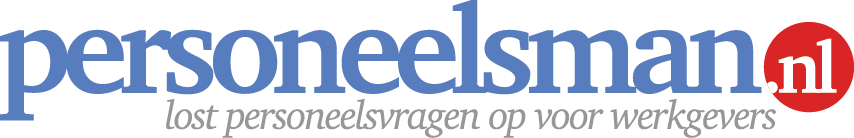 Voorbeeldbrief instemming met ontslag werknemer in proeftijd (in je- en u-vorm)
Met hulp van deze tool bespaar je tijd om een brief op te stellen waarin je de opzegging door de werknemer in de proeftijd bevestigt. Je kunt ook niet anders. Het staat de werknemer vrij om zijn dienstverband in de proeftijd te beëindigen. 

Wilde je zelf de werknemer in de proeftijd ontslaan? Bevestig zijn ontslag dan altijd schriftelijk aangetekend. Anders loop je het risico dat een werknemer een dag na de proeftijd weer voor de deur staat en een dienstverband claimt. Wanneer gebruik je deze personeelstool?
De werknemer neemt ontslag in de proeftijdWaar moet je (extra) op letten bij gebruik?Dit voorbeeld is een hulpmiddel voor de opmaak van een schriftelijke bevestiging. Iedere situatie is verschillend en betekent vrijwel altijd maatwerk. In de CAO, personeelsregeling of individuele arbeidsovereenkomst kunnen specifieke afspraken opgenomen zijn over de opzegtermijn en de manier van opzegging. Controleer daarom altijd in een vroeg stadium of jouw voorgenomen maatregelen in lijn zijn met deze specifieke afspraken. Verstuur de brief zo snel mogelijk en bij voorkeur per aangetekend nadat de mondelinge opzegging heeft plaatsgevonden. Zorg ook voor een opzegbrief door de werknemer. Hou je aan alle voorwaarden van het ontslag. Zie het stappenplan voor een toelichting wanneer en waarvoor je dit product gebruikt. Bewaar altijd een kopie van de brief in het (digitale) personeelsdossier van de werknemer.Schakel een specialist in als je twijfelt over tenminste één van bovenstaande punten.Toelichting invullen van deze briefWat betekenen de haakjes <> - {} - [] in de voorbeeldbrief?

<invullen> : Vul hier in wat er tussen haakjes staat, bijvoorbeeld een datum of naam.[optioneel> : Dit gedeelte kun je optioneel vermelden in de tekst.{keuze} : Je hebt keuze uit meerdere opties.Disclaimer
Dit is een product dat afkomstig is van www.Personeelsman.nl en is louter bedoeld voor persoonlijk gebruik. Wijzingen en typefouten zijn voorbehouden. Aan de informatie en teksten van dit product kunnen geen rechten worden ontleend. De Personeelsman aanvaardt geen enkele aansprakelijkheid voor schade ten gevolge van onjuistheid of onvolledigheid van de informatie in dit product. Het gebruik en de gevolgen daarvan blijven jouw eigen verantwoordelijkheid. Zonder schriftelijke toestemming van de Personeelsman is het de gebruiker niet toegestaan dit product te verveelvoudigen en/of openbaar te maken, met uitzondering van verveelvoudiging voor eigen gebruik binnen de eigen organisatie. Voor de volledige bepalingen verwijzen wij u naar de uitgebreide disclaimer op onze website. Bij vragen, onduidelijkheden, suggesties of aanpassingen m.b.t. deze tool?
Stuur een mail naar info@personeelsman.nl onder vermelding van onderstaande code. Mocht de voorgestelde aanpassing aanleiding geven het product aan te passen, dan ontvang je een gratis nieuw exemplaar.Voorbeeldbrief / Code OB12 / Versie 1.0. / 1 mei 2015  AANGETEKEND VERSTUURD

<Naam werknemer>
<Adres>
<Postcode en woonplaats>Datum											Referentie<datum>									OB12/<referentie>Onderwerp
uitdiensttreding in proeftijd
Beste <voornaam>,Naar aanleiding van je schriftelijke opzegging van de arbeidsovereenkomst in de proeftijd van <briefdatum> [en het gesprek dat wij gevoerd hebben op <gespreksdatum> jl.,] bevestig ik je het volgende.Ik ga akkoord met de beëindiging van je arbeidsovereenkomst in de proeftijd. Dit betekent dat je dienstverband per direct op <datum laatste dag einde dienstverband> is geëindigd. Voor de opmaak van je eindafrekening, zoals nog openstaande vakantiedagen en het eventueel inleveren van bedrijfseigendommen, neemt {ondergetekende / <naam, functie>} binnenkort contact met je op. [Ik wil je graag uitnodigen voor een exitgesprek, te weten op <datum>, <tijdstip> uur in kamer <kamernummer>.]  Ik vertrouw erop je hiermee voldoende te hebben geïnformeerd.{Met vriendelijke groet / Hoogachtend},
<bedrijfsnaam>,
<Naam tekenbevoegde>
<functie tekenbevoegde>
AANGETEKEND VERSTUURD

<Naam werknemer>
<Adres>
<Postcode en woonplaats>Datum											Referentie<datum>									OB12/<referentie>Onderwerp
uitdiensttreding in proeftijd
Geachte {heer/mevrouw} <achternaam>,Naar aanleiding van uw schriftelijke opzegging van de arbeidsovereenkomst in de proeftijd van <briefdatum> [en het gesprek dat wij gevoerd hebben op <gespreksdatum> jl.,] bevestig ik u hierbij het volgende.Ik ga akkoord met de beëindiging van de arbeidsovereenkomst in de proeftijd. Dit betekent dat uw dienstverband per direct op <datum laatste dag einde dienstverband> is geëindigd. Voor de opmaak van de eindafrekening, zoals nog openstaande vakantiedagen en het eventueel inleveren van bedrijfseigendommen, neemt {ondergetekende / <naam, functie>} binnenkort contact met u op. [Ik wil u graag uitnodigen voor een exitgesprek, te weten op <datum>, <tijdstip> uur in kamer <kamernummer>.] Ik vertrouw erop u hiermee voldoende te hebben geïnformeerd.
{Met vriendelijke groet / Hoogachtend},
<bedrijfsnaam>,
<Naam tekenbevoegde>
<functie tekenbevoegde>